ความสำเร็จของคณะกรรมาธิการเพื่อการคุ้มครองผู้เยาว์
นครรัฐวาติกันที่ 17 ธันวาคม 2014 (VIS)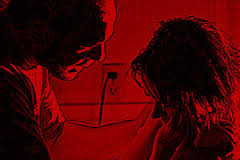  สมเด็จพระสันตะปาปาทรงรับการเสนอชื่อกรรมาธิการใหม่ของคณะกรรมการเพื่อการคุ้มครองของผู้เยาว์ ซึ่งได้รับการแต่งตั้งจากส่วนต่างๆของโลก เพื่อปฏิบัติงานในสถานการณ์และวัฒนธรรมต่างๆ. คณะกรรมาธิการจึงประกอบด้วยดังต่อไปนี้:
Cardinal Sean O'Malley, OFM Cap., ประธาน
Mons. Robert Oliver (United States), (สหรัฐอเมริกา), เลขาธิการ
Rev. Luis Manuel Ali Herrera (โคลอมเบีย)
Dr. Catherine Bonnet (ฝรั่งเศส)
Marie Collins (ไอร์แลนด์)
Dr. Gabriel Dy-Liacco (ฟิลิปปินส์)
Prof. Sheila the Baroness Hollins (อังกฤษ)
Bill Kilgallon (นิวซีแลนด์)
Sr. Kayula Gertrude Lesa, RSC (แซมเบีย)
Sr. Hermenegild Makoro, CPS (แอฟริกาใต้)
Kathleen McCormack (ออสเตรเลีย)
Dr. Claudio Papale (อิตาลี)
Peter Saunders (อังกฤษ)
Hon. Hanna Suchocka (โปแลนด์)
Dr. Krysten Winter-Green (สหรัฐอเมริกา)
Rev. Dr. Hans Zollner, SJ (อาร์เจนตินา)
Rev. Dr. Hans Zollner, SJ ( (เยอรมนี)
                การประชุมครั้งต่อไปของคณะกรรมาธิการจะจัดขึ้น ระบุไว้แล้ว, ณ นครรัฐวาติกัน ระหว่างวันที่ 6-8 กุมภาพันธ์ 2015 
           ข้อมูลสรุปเกี่ยวกับสมาชิกของคณะกรรมาธิการดังข้างล่างนี้
           Cardinal Sean O'Malley, OFM Cap. (สหรัฐอเมริกา), พระอัครสังฆราชแห่งบอสตันทำหน้าที่เป็นประธานของคณะกรรมาธิการ และเป็นสมาชิกของสภาพระคาร์ดินัลซึ่งถวายคำแนะนำแก่สมเด็จพระสันตะปาปาฟรานซิส
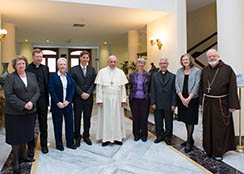 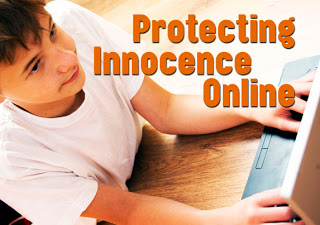             Msgr. Robert Oliver (สหรัฐอเมริกา) ทำหน้าที่เป็นเลขาธิการของคณะกรรมาธิการ,เป็นเวลาหลายปีในการทำงานคุ้มครองเด็กสำหรับอัครสังฆมณฑลแห่งบอสตัน, สภาพระสังฆราชคาทอลิกแห่งสหรัฐอเมริกา,สมณกระทรวงเพื่อข้อความเชื่อ เป็นผู้ส่งเสริมความยุติธรรม.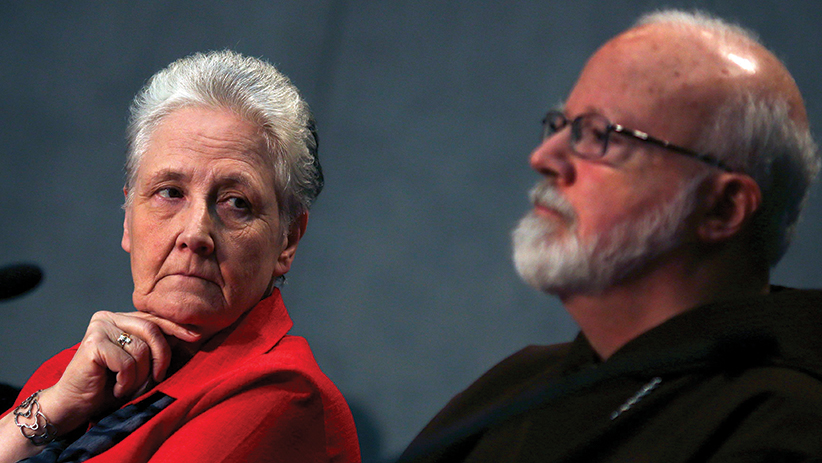 